			HORARIOS OFICIALESXXIXCAMPEONATO DE ESPAÑA CATEGORIAS JUNIOR & SENIORCATEGORÍA –J U N I O R 	ENTRENOS  OFICIALESDía 14 de Julio - Miércoles     Desde las 16:00 a las 16:30 horas, Femenino –  GRUPO 1º-	6	(0,30)Desde las 16:30 a las 17:00 horas, Femenino –  GRUPO 2º-	6	(0,30)Desde las 17:00 a las 17:30 horas, Femenino –  GRUPO 3º-	6	(0,30)Desde las 17:30 a las 18:00 horas, Femenino –  GRUPO 4º-	5	(0,30)Desde las 18:00 a las 18:30 horas, Femenino –  GRUPO 5º-	5	(0,30)Desde las 18:30 a las 19:00 horas, Masculino – GRUPO 1º-	6	(0,30)Desde las 19:00 a las 19:30 horas, Masculino – GRUPO 2º-	6	(0,30)Desde las 19:30 a las 20:00 horas, Masculino – GRUPO 3º-	6	(0,30)CATEGORÍA – S E N I O R	ENTRENOS  OFICIALESDía 14 de Julio– MiércolesDesde las 20:00 a las 20:30 horas, Masculino –  GRUPO 1º-	5	(0,30)Desde las 20:30 a las 21:00 horas, Masculino     GRUPO 2º-	5	(0,30)Desde las 21:00 a las 21:30 horas, Masculino     GRUPO 2º-	4	(0,30)Día 15  de Julio – JuevesDesde las 08:00 a las 08:30 horas, Femenino –  GRUPO 1º-	6	(0,30)Desde las 08:30 a las 09:00 horas, Femenino –  GRUPO 2º-	6	(0,30)Desde las 09:00 a las 09:30 horas, Femenino –  GRUPO 3º-	5	(0,30)Desde las 09:30 a las 10:00 horas, Femenino –  GRUPO 4º-	5	(0,30)Desde las 10:00 a las 10:30 horas, Femenino –  GRUPO 5º-	5	(0,30)Contactos Pista Junior Masculino / Femenino. (5 min.por Grupo)Desde las 10:30 a las 10:35 horas, Masculino – GRUPO 1º- 	6	(0,05)Desde las 10:35 a las 10:40 horas, Masculino – GRUPO 2º-  	6	(0,05)Desde las 10:40 a las 10:45 horas, Masculino – GRUPO 3º-	6	(0,05)Desde las 10:45 a las 10:50 horas, Femenino – GRUPO 1º- 	6	(0,05)Desde las 10:50 a las 10:55 horas, Femenino – GRUPO 2º-  	6	(0,05)Desde las 10:55 a las 11:00 horas, Femenino – GRUPO 3º-	6	(0,05)Desde las 11:00 a las 11:05 horas, Femenino – GRUPO 4º-  	5	(0,05)Desde las 11:05 a las 11:10 horas, Femenino – GRUPO 5º-	5	(0,05)Desde las 11:15 a las 11:30 horas	APERTURA DEL CAMPEONATO	(0,15)CAMPEONATO -CATEGORÍA JUNIORDía 1  de Julio – JuevesDesde las 11:30 a  las 14:00 horas, D.CORTO	Masculino	18	(2,30)CAMPEONATO -CATEGORÍA JUNIORDesde las 16:30 a  las 20:45 horas, D.CORTO	Femenino	28	(4,15)LAS 20 PRIMERAS CLASIFICADAS DEL PROGRAMA CORTO, SERÁN LAS QUE COMPETIRÁN EN EL PROGRAMA LIBRE - (Reg. Técnico P.A.)Día 16  de Julio – ViernesContactos Pista Senior  Femenino. (05 min.por Grupo-Pr.Corto)Desde las 08:10 a las 08:15 horas, Femenino –  GRUPO 1º-		6	(0,05)Desde las 08:15 a las 08:20 horas,-Femenino –  GRUPO 2º-		6	(0,05)Desde las 08:20 a las 08:25 horas -Femenino –  GRUPO 3º-		5	(0,05)Desde las 08:25 a las 08:30 horas,-Femenino  – GRUPO 4º-		5	(0,05)Desde las 08:30 a las 08:35 horas,-Femenino  – GRUPO 5º-		5	(0,05)Contactos Pista Junior /Femenino. (10 min.por Grupo-Pr.Largo)Desde las 08:35 a las 08:45 horas, Libre -Femenino – GRUPO 1º-	5	(0,10)Desde las 08:45 a las 08:55 horas, Libre -Femenino – GRUPO 2º-	5	(0,10)Desde las 08:55 a las 09:05 horas, Libre -Femenino – GRUPO 3º-	5	(0,10)Desde las 09:05 a las 09:15 horas, Libre -Femenino – GRUPO 4º-	5	(0,10)CAMPEONATO -CATEGORÍA SENIORDesde las 09:15 a las 13:30 horas, D.CORTO Femenino 6+6+5+5+5 	27	(4,15)LAS 20 PRIMERAS CLASIFICADAS DEL PROGRAMA CORTO, SERÁN LAS QUECOMPETIRÁN EN EL PROGRAMA LIBRE - (Reg. Técnico P.A.)Contactos Pista Senior Masculino. (05 min.por Grupo-Pr.Corto)Desde las 15:40 a las 15:45 horas, Masculino	   GRUPO 1º-		5	(0,05)Desde las 15:45 a las 15:50 horas, Masculino	– GRUPO 2º-		5	(0,05)Desde las 15:50 a las 15:55 horas, Masculino	– GRUPO 2º-		4	(0,05)CAMPEONATO -CATEGORÍA JUNIORDesde las 16:00 a las 19:40 horas, D. Libre Femenino   5+ 5+ 5+5		20    	(3,40)				LIMPIEZA PISTADesde las 19:45 . Entrega de medallas, trofeos Categorias Junior Fem .CAMPEONATO -CATEGORÍA SENIORDesde las 20:00 a las 22:00 horas, D.Corto . Masculino    5+ 5 + 4	14    	(2,00)Día 17 de Julio–Sábado Contactos Pista Junior M /Senior /Fem/Masc . (10 min.por Grupo) Desde las 07:50 a las 08:00 horas, Libre –Jun Masc – GRUPO 1º-		6	(0,10)Desde las 08:00 a las 08:10 horas, Libre –Jun Masc – GRUPO 2º-		6	(0,10)Desde las 08:10 a las 08:20 horas, Libre –Jun Masc – GRUPO 3º-		6	(0,10)Desde las 08:20 a las 08:30 horas, Libre –Sen Fem -  GRUPO 1º-		5	(0,10)Desde las 08:30 a las 08:40 horas, Libre –Sen Fem	-  GRUPO 2º-		5	(0,10)Desde las 08:40 a las 08:50 horas, Libre –Sen Fem	-  GRUPO 3º-		5	(0,10)Desde las 08:50 a las 09:00 horas, Libre –Sen Fem	-  GRUPO 4º-		5	(0,10)Desde las 09:00 a las 09:10 horas, Libre –Sen Masc – GRUPO 1º-		5	(0,10)Desde las 09:10 a las 09:20 horas, Libre –Sen Masc – GRUPO 2º		5	(0,10)Desde las 09:20 a las 09:30 horas, Libre –Sen Masc – GRUPO 3º-		4	(0,10)CAMPEONATO -CATEGORÍA SENIORDesde las 09:30 a las 13:15 horas,  Libre- Femenino   5+ 5+ 5+5		20    	(3,45)Desde las 13:15 . Entrega de medallas, trofeos  Categoria Senior Femenino		CAMPEONATO -CATEGORÍA JUNIORDesde las 15:30 a las 18:50 horas,  Libre- Masculino  6+ 6+ 6		18    	(3,20)Desde las 18:50 a  las 19:00 horas, DESCANSO/LIMPIEZA PISTA		(0,10)		CAMPEONATO -CATEGORÍA SENIORDesde las 19:00 a las 21:15 horas,  Libre- Masculino  5+ 5+ 4		14    	(2,30)Desde las 21:30  Entrega de medallas, trofeos  Categoria Junior/Senior MasculinoCLAUSURA DEL CAMPEONATOATENCIÓNEstos horarios podrían variar si las circunstancias lo requieren, lo cual de producirse, sería de acuerdo con los delegados AutonómicosLos GRUPOS, siempre se efectuarán a través de las órdenes de salida, tanto del disco obligatorio como del libre.SE RECUERDA QUE LOS HORARIOS PODRÁN SER ADELANTADOS, CON LO CUAL LOS PATINADORES y DELEGADOS, DEBERÁN ESTAR TREINTA MINUTOS ANTES DE QUE DE COMIENZO CADA APARTADO DE LA COMPETICIÓN, TAL COMO REFLEJA EL REGLAMENTO VIGENTE.En ningún caso los “contactos de pista”, alterarán el comienzo de la competición.Las Ceremonias de Apertura y Clausura serán sin la presencia de patinadores en pista.		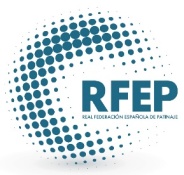 						Comité NacionalReus, 29 de Junio de 2021